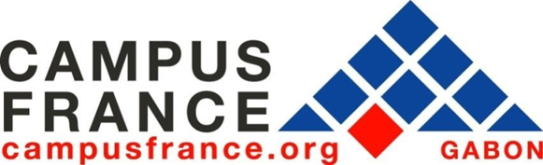 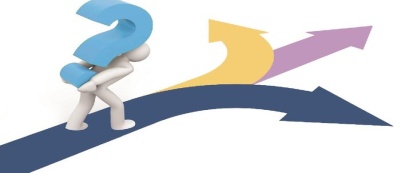 Fiche Outil : Trame d’entretien d’orientation personnalisé Campus France pour les étudiants et professionnels.PROCEDURE ETUDES EN FranceMon engagement dans mon parcours de réussitePS : Les propositions seront enregistrées dans le dossier du candidat à l’issue de son entretien. Aucune modification de cette fiche ne peut être effectuée sans l’accord du candidat.Signature du conseiller 						Signature de l’étudiantIdentifiant Etudes en France (GA) :Identifiant Etudes en France (GA) :Nom(s) et prénom(s) du candidat :Nom(s) et prénom(s) du candidat :Niveau d’études :                     Etablissement fréquenté :Thématiques                LICENCE 2/3 /MASTER               LICENCE 2/3 /MASTERProjets d’études :L’étudiant a-t-il un ou plusieurs projet (s) de formation ? Si oui, LesquelsProjets Professionnels (métiers souhaités)   Stages/Expériences professionnellesObservations et Recommandations   SCORE IAE   TOEFL   PROCEDURE PARALELLE  Calendrier de la campagne :Date limite de soumission de dossier :  05/03/2021Date limite d’entretien 30/04/2021